PETEK, 24.4.2020ŠPORT:Oglej si priponko z naslovom Aktivni sprehod v naravi.Izberi primeren čas in opravi zabavne naloge. MATEMATIKA:Delovni zvezek, 3.del, stran 72, 73, 74 in 75. Preberi besedilo in reši račune. Prosi starše, da poslikajo samo stran 75 in mi jo pošljejo v pregled.SLOVENŠČINA:Goran Škobalj: Zemlja je dobila vročino (ekološka pravljica za otroke in odrasle), preberi jo iz priponke.»Ko bi le govorila. Kaj vse bi nam lahko povedala…?« Razmisli o tem, kaj bi nam povedala. Če želiš, lahko razmišljanje zapišeš in mi ga kadarkoli pošlješ po elektronski pošti. Vesela bom tvojega razmišljanja, z veseljem ga bom prebrala.  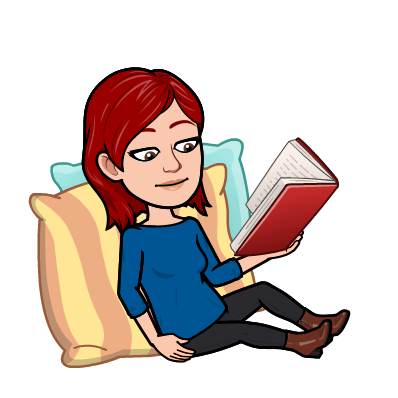 GLASBENA UMETNOST: Delovni zvezek, še enkrat preberi in ponovi snov od prejšnje ure. Preberi besedilo in reši naloge v delovnem zvezku na straneh 79 in 80. Dobro si oglej notni zapis ljudske pesmi Dekle je po vodo šla.Odpri spletnih radovednih pet na naslovu Ljudske pesmi. Večkrat prisluhni pesmi Dekle je po vodo šla in zraven še zapoj. Vprašaj starše, če se še spomnijo te ljudske pesmi. Zapojte jo skupaj. Ob koncu tedna te lahko še pohvalim za zelo dobro opravljeno delo v tem tednu, najpomembnejše od vsega pa je to, da ti želim LEPE POČITNICE! 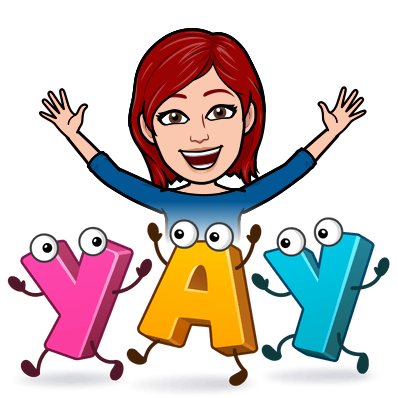 